Fusión del diseño análogo “Composición, Líneas y Diagramación” Semanas 10 y 11.Requerimientos, pasos a seguir y elementos de la entrega:INSTRUCCIONES: Lee atentamente y realiza lo indicado en esta  orden de trabajo. El software gráfico si bien son herramientas para el diseñador y de esta forma complementar el diseño, siempre es de suma importancia el diseño análogo o sea hecho a mano, con esta técnica podemos plasmar nuestra creatividad y una vez terminado llevar el producto al área digital y editarlo. Es por eso que este primer proceso para analizar lo teórico de cada software lo veremos de forma manual, una vez retomando las cases lo utilizaremos en lo digital, por lo tanto se evaluara el proceso de diseño análogo y luego de forma digital.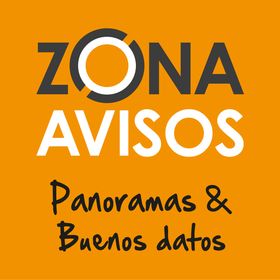 Deberá realizar tres láminas con sus respectivas propuestas análogas, esto quiere decir hechas  mano, en primera instancia, como se realizarán:Paso 1: Utilizar primeramente una hoja de block tamaño 1/8 o una tamaño oficio 21,5 cm x 33 cm verticalRealizar márgenes superior, inferior, derecho e izquierdo de 1 centímetro y en la parte céntrica de la hoja de trabajo, realizar un montaje, collage (composición) de imágenes, temática libre, verificar que todos los recortes queden bien pegados y cuidando el buen oficio de la pieza grafica propuesta.Observe Ejemplos: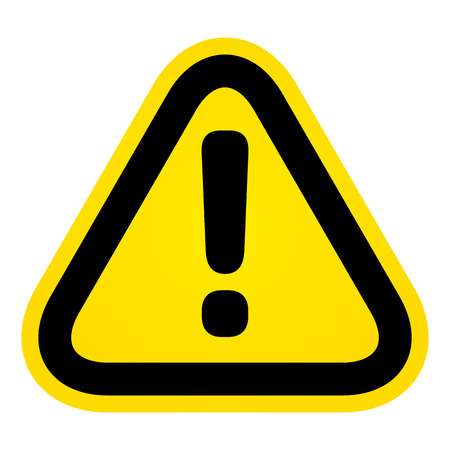 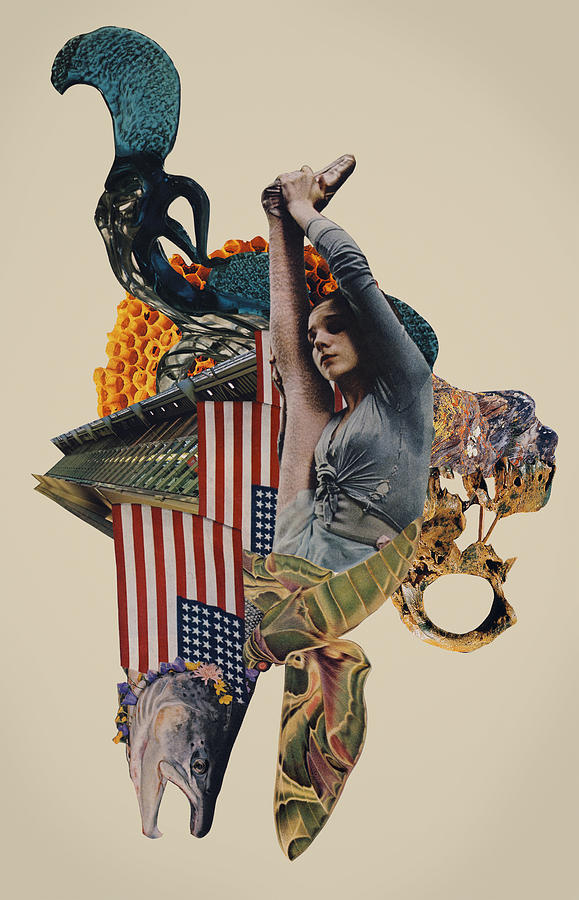 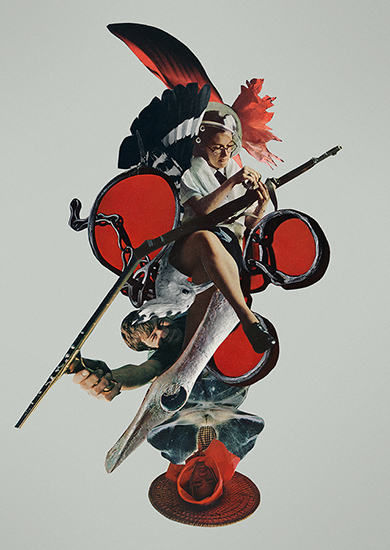 Paso 2: Utilizar primeramente una hoja de block tamaño 1/8 o una tamaño oficio 21,5 cm x 33 cm vertical y en ella realizar el trazado de imágenes o sea hecho a mano, como las que aparecen en el ejemplo, puedes elegir cualquiera de las dos y realizarla utilizando reglas y lápiz pasta negro o azul, no olvides incluir márgenes superior, inferior, derecho e izquierdo de 1 centímetro y en la parte céntrica de la hoja de trabajo, realizar el trazado del toro o gato, no se debe colorear, es solo un trabajo lineal.Observe Ejemplos: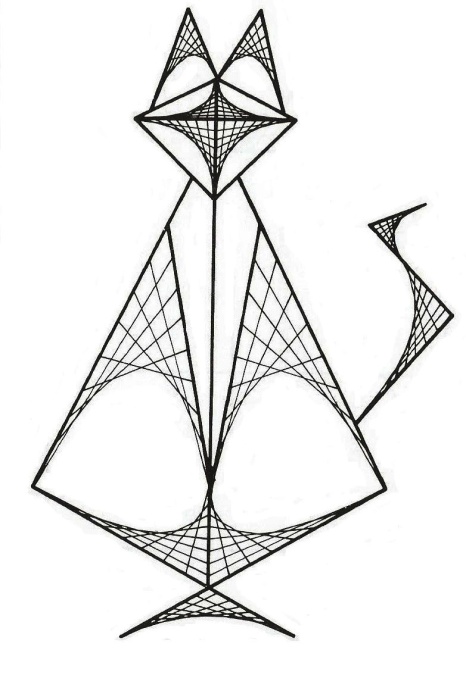 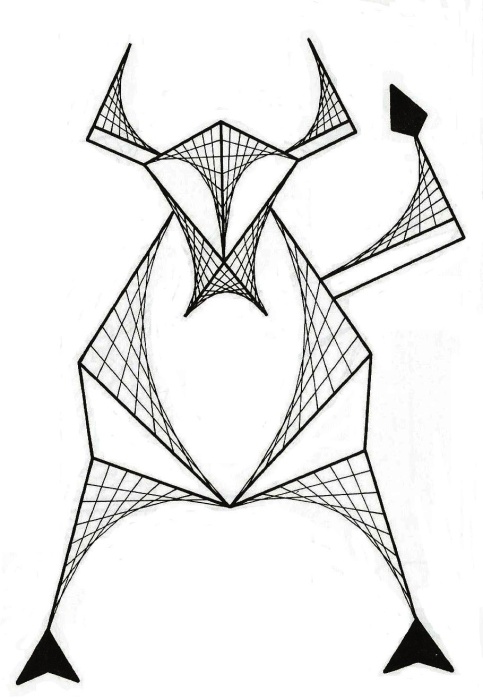 Paso 3: Utilizar en primer lugar una hoja de block tamaño 1/8 o una tamaño oficio 21,5 cm x 33 cm horizontal o apaisada y en ella realizar la diagramación de dos páginas de revista, temática libre, utilizando recortes de columnas de textos, títulos, imágenes. La diagramación debe ser entre 2 y 5 columnas, observe ejemplo de cómo debe ejecutarlo, utilizando los recursos que tenga en el hogar, revista, diario, entre otros.Observe Ejemplos: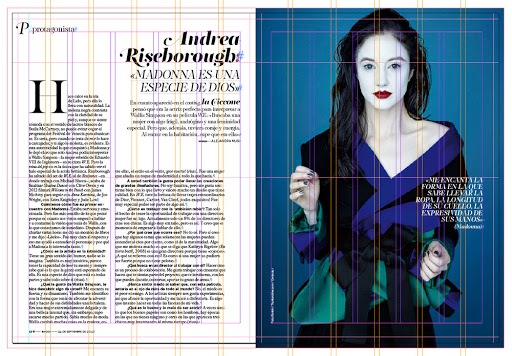 “El diseño crea cultura, la cultura moldea valores, los valores determinan el futuro”Robert L. Peters; es un diseñador activamente involucrado en la educación formativa de diseño.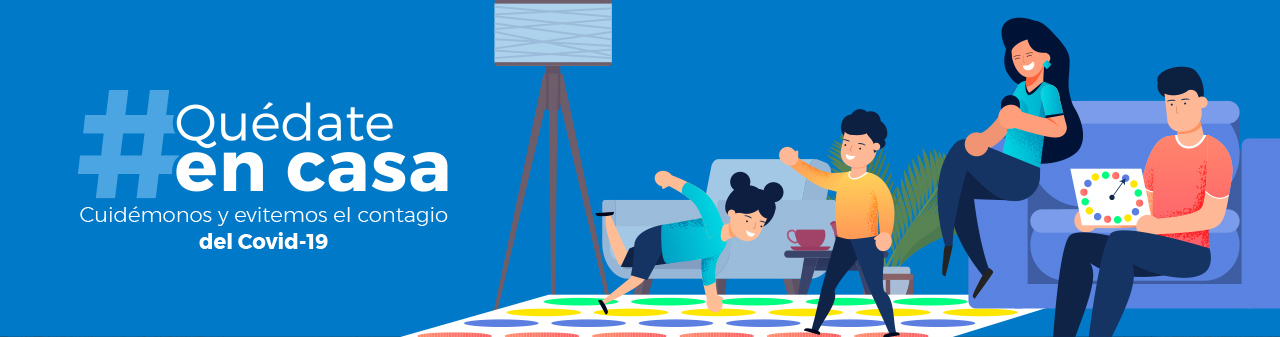 ESPECIALIDAD: GRÁFICACURSO:  3° MEDIOPROFESORES:PATRICIO ZAMORNO & MICHELLE CAROCANombre:Nombre:Correo: michelle.caroca@liceo-santacruzdetriana.clpatricio.zamorano@liceo-santacruzdetriana.clFecha Entrega : 08 de Julio 2020Fecha Entrega : 08 de Julio 2020Correo: michelle.caroca@liceo-santacruzdetriana.clpatricio.zamorano@liceo-santacruzdetriana.clINSTRUCCIONES:Escribir tu nombre y fecha.                      Lee atentamente las instrucciones. Si lo haces puedes desarrollar una buena evaluación.Utiliza destacador, marcando lo que necesites para responder.Leer muy atento, si no te queda claro, lee otra vez y las veces que lo necesites.Responde utilizando lápiz pasta, negro o azul, no usar lápiz grafito.Escribe claro, así leeremos mejor tus respuestas.Con el 60% de la evaluación buena obtienes un 4.0, pero puedes tener una mejor nota.Ahora empieza a trabajar. ¡Éxito!INSTRUCCIONES:Escribir tu nombre y fecha.                      Lee atentamente las instrucciones. Si lo haces puedes desarrollar una buena evaluación.Utiliza destacador, marcando lo que necesites para responder.Leer muy atento, si no te queda claro, lee otra vez y las veces que lo necesites.Responde utilizando lápiz pasta, negro o azul, no usar lápiz grafito.Escribe claro, así leeremos mejor tus respuestas.Con el 60% de la evaluación buena obtienes un 4.0, pero puedes tener una mejor nota.Ahora empieza a trabajar. ¡Éxito!INSTRUCCIONES:Escribir tu nombre y fecha.                      Lee atentamente las instrucciones. Si lo haces puedes desarrollar una buena evaluación.Utiliza destacador, marcando lo que necesites para responder.Leer muy atento, si no te queda claro, lee otra vez y las veces que lo necesites.Responde utilizando lápiz pasta, negro o azul, no usar lápiz grafito.Escribe claro, así leeremos mejor tus respuestas.Con el 60% de la evaluación buena obtienes un 4.0, pero puedes tener una mejor nota.Ahora empieza a trabajar. ¡Éxito!PAUTA DE EVALUACIÓN PROYECTO                                             Puntaje Total 10 puntosPAUTA DE EVALUACIÓN PROYECTO                                             Puntaje Total 10 puntosNOMBRE  ESTUDIANTE________________________________________________________________NOMBRE  ESTUDIANTE________________________________________________________________Criterios De EvaluaciónSI(1pto) NO(0pto) NO(0pto)Etapa InformativaSigue pertinentemente las instrucciones dadas por el docente,(directrices a seguir)Aplica Luz, Brillo, Color, Sombras, con el uso de tipografías, al proyecto en desarrollo utilizando, herramienta de forma correcta. Siguiendo instrucciones. Etapa CreativaDiseña y prepara con precisión proyecto, utilizando diversos recursos de forma correcta, realizando las consultas pertinentes al proyecto.Creatividad, Innovación y originalidad en proyecto en desarrollo evidenciando un trabajo constante.Aplica color, tipografías u otras formas graficas,  siguiendo los parámetros establecidos por el docente, demostrando haber logrado el aprendizaje esperado de la clase y/o actividad.Fineza constructiva y/o buen oficio en proyecto en desarrollo, líneas de diseño limpias estética y visual, participando activamente en mejorar su proyecto.Monitoreo  constante de proyecto y/o encargo dirigiéndose al docente con respeto, realizando preguntas o consultas pertinentes al contenido tratado, por medio de las redes de comunicación efectivas.Etapa ProducciónRealiza un buen manejo de innovación, creatividad y emprendimiento del área, evidenciando en clases su buen desempeño análogo mostrando un proyecto o encargo atractivo y funcional.El proyecto y/o encargo presenta un óptimo grado de legibilidad y visibilidad, realizando un trabajo bajo los parámetros ya establecidos en control de calidad de la pieza gráfica y/o producto.El proyecto es entregado en la fecha solicitada                                                               OBSERVACIONES